Dodavatel: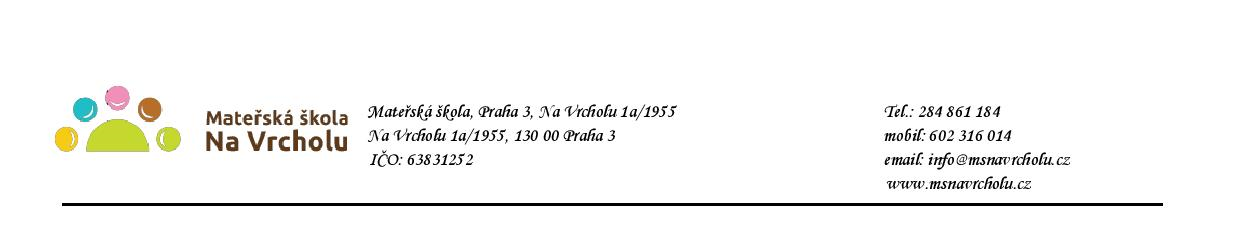 Věra Makovičková – MagionN. Frýda 1240/11370 05České BudějoviceIČO: 49058622Věc: objednávka na zakrytí pískovišť a doplnění písku v MŠ Buková a Na VrcholuPopis: Tímto u vás objednáváme vyměření, demontáž původních plachet, montáž nových a dopravu, včetně doplnění písku do pískovišť.Náklady:MŠ Buková4x pískoviště 3x3 m ..............propustná plachta v zelené barvě.............á 4.250,- Kč     + doplnění písku 750 kg  do každého pískoviště ................................á 4.950,- Kč MŠ Na Vrcholu2x pískoviště 3x3 m ...............tvarovaná propustná plachta...................á 4.400,- Kč     + doplnění písku 750 kg do každého pískoviště ...............................á 4.950,- Kč 1x částečné zakrytí tvarovaného pískoviště o rozměru cca 6x6 m.........10.900,- Kč Doprava materiálu a písku .......................................................................4.500,- Kč Celkem bez DPH							65.950,- KčDPH 21% 								13.849,50,- Kč    		Objednávka bude uvedena v registru smluv v souladu s ustanovením § 5 zákona o registru smluv. Smlouva bude zveřejněna po anonymizaci provedené v souladu s platnými právními předpisy.V Praze 20.3.2023Mgr. Jana Vaníčkováředitelka školyPotvrzuji přijetí objednávky a souhlasím s uveřejněním v registru smluv.V Praze dne 20.3.2023